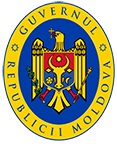 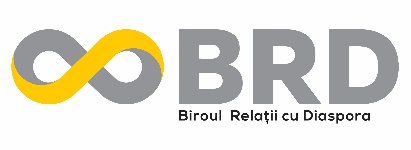 BULETIN INFORMATIVNr. 18/20  (09-19 iunie 2020)ACTIVITATEA GUVERNULUI:Prim-ministrul Ion Chicu a prezidat ședința Cabinetului de miniștri. Pe agendă au fost 28 de subiecte.Executivul a aprobat inițierea negocierilor şi semnarea Acordului între Guvernul Republicii Moldova și Guvernul Japoniei pentru acordarea unui împrumut în cadrul Proiectului „Modernizarea tehnicii și a echipamentului agricol”.Republica Moldova pledează pentru un Parteneriat Estic dinamic și ambițiosViitoarele priorități de cooperare în cadrul Parteneriatului Estic (PaE), precum și contracararea consecințelor crizei epidemiologice s-au regăsit pe agenda reuniunii virtuale la care a participat Ministrul Afacerilor Externe și Integrării Europene Oleg Țulea, alături de miniștrii de externe ai statelor membre ale UE și PaE. Reuniunea a fost prezidată de Înaltul Reprezentant al UE pentru Afaceri Externe și Politica de Securitate, Josep Borrell. Măsuri aprobate pentru sporirea calității serviciilor privind ocuparea forței de muncă în țară și angajarea peste hotareExecutivul a aprobat astăzi, în cadrul ședinței de guvern,  proiectul de Lege privind modificarea unor acte normative, care vine să reglementeze activitatea agențiilor private de plasare în câmpul muncii peste hotare și sporirea calității serviciilor și măsurilor de ocupare a forței de muncă în țară.Cu privire la aprobarea semnării Aranjamentului administrativ pentru aplicarea Acordului dintre Republica Moldova şi Republica Belarus privind securitatea socialăAlerte de călătorie COVID-19Informații privind accesul cetățenilor Republicii Moldova pe teritoriul altor state (actualizate în data de 17/06/2020)Date actualizate privind menținerea/ridicarea măsurilor restrictive pot fi găsite și la următoarele adrese: bit.ly/30Uf75i și https://bit.ly/3de8Kft  Lista ambasadelor și consulatelor Republicii Moldova, cu site-urile oficiale, paginile de facebook și telefoanele de urgență*****ACTIVITATEA BRD:BRD-MAEIE: Mesaj comun pentru diasporaBiroul relații cu diaspora a primit vizita a șase ambasadori ai Republicii Moldova, care în timpul apropiat urmează să-și înceapă activitatea peste hotare: Alexandru Codreanu – Cehia, Anatol Cebuc – Bulgaria, Alexei Cracan – Portugalia, Ion Stăvilă – Estonia, Anatol Urecheanu – Italia, Andrian Roșa – Letonia. La întrevedere a participat și Ludmila Jarcuțchii, consilier al Ministrului Afacerilor Externe și Integrării Europene.Au fost selectate proiectele câștigătoare în cadrul Programului Diaspora Acasă Reușește „DAR 1+3”În urma evaluării proiectelor depuse în cadrul Programului Diaspora Acasă Reușește „DAR 1+3” au fost selectate 42 de autorități publice locale ce vor beneficia de finanțare în cadrul Programului nominalizat. Programul „DAR 1+3” are drept obiectiv principal valorificarea potențialului uman și financiar al diasporei în dezvoltarea socio-economică a Republicii Moldova. Sesiune Online pentru câștigătorii proiectelor din cadrul Programului Diaspora Acasă Reușește „DAR 1+3”Astăzi, 18 iunie, a avut loc prima sesiune on-line cu participarea câștigătorilor proiectelor din cadrul Programului Diaspora Acasă Reușește „DAR 1+3”.Sesiunea online în cadrul Programului „Guvernul mai aproape de tine”Biroul relații cu diaspora și Casa Națională de Asigurări Sociale invită diaspora Republicii Moldova să participe la Sesiunea online în cadrul Programului „Guvernul mai aproape de tine”. Evenimentul va avea loc online la 23 iunie 2020, ora 15:00 (ora Chișinăului).Emisiunea „Scrisori pentru acasă” la Radio MoldovaVă invităm să ascultați emisiunea „Scrisori pentru acasă” la Radio Moldova. Interviu cu Nadejda Zubco, șef adjunct al Biroului relații cu diaspora, despre Programul DOR, anul 2020, începând cu minutul 18:13.Vă îndemnăm să urmăriți activitatea BRD în limba română și rusă pe paginile: http://brd.gov.md/ro/press-releases; https://brd.gov.md/ru/press-releaseshttps://www.facebook.com/BiroulRelatiiCuDiaspora/https://ok.ru/profile/591571892507*****ACTIVITATEA DIASPOREI:Conaționala noastră Lilia Bicec-Zanardelli, autoarea romanului „Lagărul 33”, s-a bucurat de o popularitate și în ItaliaDupă ce și-a lansat cu succes în Republica Moldova romanul „Lagărul 33”, conaționala noastră Lilia Bicec-Zanardelli continuă să adune lauri și în Italia, autoarea fiind apreciată în egală măsură de cititori și critica literară. Recent „Lagărul 33” s-a învrednicit de Premiul internațional pentru cea mai bună dramă a anului „Premio Internazionale „Golden Books Awards 2000”. ,,Diaspora prin fapte” a inițiat campania ,,Hrănește un Bătrân” din Republica MoldovaPapillon Dor ajută familie vulnerabile să iasă din cercul vicios al sărăcii si al vulnerabilitățiiPentru reabilitarea acestor familii vom lucra pe mai multe dimensiuni ceea ce implica si cheltuieli. Necesitățile pe care trebuie sa le acoperim ca sa putem aduce familia la echilibru.„Mașina” moldovenească de la BarcelonaAre peste 100 de mii de abonați pe youtube, este de 4 ani în Spania. La vârsta de 13 ani merge să semneze contract cu Academia FC Barcelona. Este vorba despre moldoveanul Leo Saca, un copil talentat, care a ajuns în peninsula Iberică datorită ambiției tatălui său, Lilian Saca. Acesta a avut un vis pe care este la un pas să-l transforme în realitate: copilul să joace la celebra echipă, Barcelona.